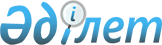 2015 жылға Қобда ауданы бойынша қоғамдық жұмыстар жүргізілетін ұйымдардың тізбесін, қоғамдық жұмыстардың түрлерін, көлемі мен нақты жағдайларын, қатысушылардың еңбегіне төленетін ақының мөлшері және оларды қаржыландырудың көздерін бекіту туралы
					
			Мерзімі біткен
			
			
		
					Ақтөбе облысы Қобда ауданының әкімдігінің 2015 жылғы 30 қаңтардағы № 26 қаулысы. Ақтөбе облысының Әділет департаментінде 2015 жылғы 17 ақпанда № 4201 болып тіркелді. 2016 жылдың 1 қаңтарына дейін қолданыста болды      Қазақстан Республикасының 2001 жылғы 23 қаңтардағы № 148 "Қазақстан Республикасындағы жергілікті мемлекеттік басқару және өзін-өзі басқару туралы" Заңының  31 бабына, Қазақстан Республикасының 2001 жылғы 23 қаңтардағы № 149 "Халықты жұмыспен қамту туралы" Заңының  7 бабының 5) тармақшасына және  20 бабына, "Халықты жұмыспен қамту туралы" Қазақстан Республикасының 2001 жылғы 23 қаңтардағы Заңын іске асыру жөніндегі шаралар туралы" Қазақстан Республикасы Үкіметінің 2001 жылғы 19 маусымдағы № 836  қаулысына сәйкес аудан әкімдігі ҚАУЛЫ ЕТЕДІ:

      1. Жұмыссыздарды уақытша жұмыспен қамтуды ұйымдастыру үшін, қоғамдық жұмыстар жүргізілетін ұйымдардың тізбесі, қоғамдық жұмыстардың түрлері, көлемі, нақты жағдайлары, қатысушылардың еңбегіне төленетін ақының мөлшері және оларды қаржыландырудың көздері  қосымшаға сәйкес бекітілсін.

      2. "Қобда аудандық жұмыспен қамту және әлеуметтік бағдарламалар бөлімі" мемлекеттік мекемесі осы қаулының жүзеге асырылуын қамтамасыз етсін. 

      3. "Қобда ауданының экономика және бюджеттік жоспарлау бөлімі" мемлекеттік мекемесі 451-002-100 "Қоғамдық жұмыстар" бюджеттік бағдарламасы бойынша қоғамдық жұмыстарды жергілікті бюджет қаржысы есебінен қаржыландыруды іске асыруды қамтамасыз етсін.

      4. Осы қаулының орындалуын бақылау аудан әкімінің орынбасары Б. Елеусіноваға жүктелсін.

      5. Осы қаулы оны алғаш ресми жарияланған күнінен кейін он күнтізбелік күн өткен соң қолданысқа енгізіледі және 2015 жылдың 1 қаңтарынан бастап туындаған құқықтық қатынастарға таралады.

 2015 жылға Қобда ауданы бойынша қоғамдық жұмыстар жүргізілетін ұйымдардың тізбесі, қоғамдық жұмыстардың түрлері, көлемі мен нақты жағдайлары, қатысушылардың еңбегіне төленетін ақының мөлшері және оларды қаржыландырудың көздері      

      Қоғамдық жұмыстарының нақты жағдайлары: Жұмыс аптасының ұзақтығы екі демалыс күнімен – бес күн құрайды, сегіз сағаттық жұмыс күні, түскі үзіліс бір сағат. Еңбегіне төленетін ақы жұмыс уақытын есепке алу табелінде көрсетілген нақты еңбек еткен уақытына, жұмыссыздардың жеке есепшоттарына аудару жолымен жүзеге асырылады. 


					© 2012. Қазақстан Республикасы Әділет министрлігінің «Қазақстан Республикасының Заңнама және құқықтық ақпарат институты» ШЖҚ РМК
				
      Аудан әкімі

А. Жүсібалиев
Қобда ауданы әкімдігінің

2015 жылғы 30 қаңтардағы

№ 26.қаулысына қосымша

№

Мекемелер атауы

Жұмыс және қызмет түрлері

Орындалатын жұмыс және қызмет көлемінің табиғи көрсеткіштері

Берілген сұраныс

(сұрау)

Бекітілді

(ұсыныс)

Қоғамдық жұмысқа қатысушылардың еңбегіне төленетін ақының мөлшері

Қаржыландыру көздері

№

Мекемелер атауы

Жұмыс және қызмет түрлері

Орындалатын жұмыс және қызмет көлемінің табиғи көрсеткіштері

Жұмыс орнының саны

Жұмыс орнының саны

Қоғамдық жұмысқа қатысушылардың еңбегіне төленетін ақының мөлшері

Қаржыландыру көздері

1

2

3

4

5

6

7

8

1

"Ақрап ауылдық округі әкімінің аппараты" ММ

Ауылдарды, скверлерді, саябақтарды, елді мекендерді абаттандыру. Жасыл желектерді, гүлзарларды отырғызу 

және күтім жасау. 

Балаларға спорттық және ойын алаңдарын ұйымдастыру.

Республикалық, аумақтық науқандарды ұйымдастыру жұмыстарына қатысу және салық төлемдерін жинауға 

(әр түрлі санақ, әскерге шақыру, зейнетақыларды және жәрдемақыларды қайта есептеу) көмек көрсету.

Қоғамдық тәртіпті сақтау.

Ауылдарда және елді мекендерде қоғамдық тәртіпті қорғау бойынша көмек көрсету.

7,5 шақырым

6

5

Қазақстан Республикасы заңнамасымен белгіленген төменгі еңбек ақы

жергілікті бюджет есебінен қаржыландырылады.

2

"Бегалы ауылдық округі әкімінің аппараты" ММ

Ауылдарды, скверлерді, саябақтарды, елді мекендерді абаттандыру. Жасыл желектерді, гүлзарларды отырғызу 

және күтім жасау. 

Балаларға спорттық және ойын алаңдарын ұйымдастыру.

Республикалық, аумақтық науқандарды ұйымдастыру жұмыстарына қатысу және салық төлемдерін жинауға 

(әр түрлі санақ, әскерге шақыру, зейнетақыларды және жәрдемақыларды қайта есептеу) көмек көрсету.

Қоғамдық тәртіпті сақтау.

Ауылдарда және елді мекендерде қоғамдық тәртіпті қорғау бойынша көмек көрсету.

7,5 шақырым

6

5

Қазақстан Республикасы заңнамасымен белгіленген төменгі еңбек ақы

жергілікті бюджет 

3

"Бұлақ ауылдық округі әкімінің аппараты" ММ

Ауылдарды, скверлерді, саябақтарды, елді мекендерді абаттандыру. Жасыл желектерді, гүлзарларды отырғызу 

және күтім жасау. 

Балаларға спорттық және ойын алаңдарын ұйымдастыру.

Республикалық, аумақтық науқандарды ұйымдастыру жұмыстарына қатысу және салық төлемдерін жинауға 

(әр түрлі санақ, әскерге шақыру, зейнетақыларды және жәрдемақыларды қайта есептеу) көмек көрсету.

Қоғамдық тәртіпті сақтау.

Ауылдарда және елді мекендерде қоғамдық тәртіпті қорғау бойынша көмек көрсету.

22,5 шақырым

18

15

Қазақстан Республикасы заңнамасымен белгіленген төменгі еңбек ақы

жергілікті бюджет 

4

"Бестау ауылдық округі әкімінің аппараты" ММ

Ауылдарды, скверлерді, саябақтарды, елді мекендерді абаттандыру. Жасыл желектерді, гүлзарларды отырғызу 

және күтім жасау. 

Балаларға спорттық және ойын алаңдарын ұйымдастыру.

Республикалық, аумақтық науқандарды ұйымдастыру жұмыстарына қатысу және салық төлемдерін жинауға 

(әр түрлі санақ, әскерге шақыру, зейнетақыларды және жәрдемақыларды қайта есептеу) көмек көрсету.

Қоғамдық тәртіпті сақтау.

Ауылдарда және елді мекендерде қоғамдық тәртіпті қорғау бойынша көмек көрсету.

7,5

шақырым

6

5

Қазақстан Республикасы заңнамасымен белгіленген төменгі еңбек ақы

жергілікті бюджет 

5

"И.Білтабанов атындағы округі әкімінің аппараты" ММ

Ауылдарды, скверлерді, саябақтарды, елді мекендерді абаттандыру. Жасыл желектерді, гүлзарларды отырғызу 

және күтім жасау. 

Балаларға спорттық және ойын алаңдарын ұйымдастыру.

Республикалық, аумақтық науқандарды ұйымдастыру жұмыстарына қатысу және салық төлемдерін жинауға 

(әр түрлі санақ, әскерге шақыру, зейнетақыларды және жәрдемақыларды қайта есептеу) көмек көрсету.

Қоғамдық тәртіпті сақтау.

Ауылдарда және елді мекендерде қоғамдық тәртіпті қорғау бойынша көмек көрсету.

9

шақырым

8

6

Қазақстан Республикасы заңнамасымен белгіленген төменгі еңбек ақы

жергілікті бюджет 

6

"Жарсай ауылдық округі әкімінің аппараты" ММ

Ауылдарды, скверлерді, саябақтарды, елді мекендерді абаттандыру. Жасыл желектерді, гүлзарларды отырғызу 

және күтім жасау. 

Балаларға спорттық және ойын алаңдарын ұйымдастыру.

Республикалық, аумақтық науқандарды ұйымдастыру жұмыстарына қатысу және салық төлемдерін жинауға 

(әр түрлі санақ, әскерге шақыру, зейнетақыларды және жәрдемақыларды қайта есептеу) көмек көрсету.

Қоғамдық тәртіпті сақтау.

Ауылдарда және елді мекендерде қоғамдық тәртіпті қорғау бойынша көмек көрсету.

9

шақырым

8

6

Қазақстан Республикасы заңнамасымен белгіленген төменгі еңбек ақы

жергілікті бюджет 

7

"Жарық ауылдық округі әкімінің аппараты" ММ

Ауылдарды, скверлерді, саябақтарды, елді мекендерді абаттандыру. Жасыл желектерді, гүлзарларды отырғызу 

және күтім жасау. 

Балаларға спорттық және ойын алаңдарын ұйымдастыру.

Республикалық, аумақтық науқандарды ұйымдастыру жұмыстарына қатысу және салық төлемдерін жинауға 

(әр түрлі санақ, әскерге шақыру, зейнетақыларды және жәрдемақыларды қайта есептеу) көмек көрсету.

Қоғамдық тәртіпті сақтау.

Ауылдарда және елді мекендерде қоғамдық тәртіпті қорғау бойынша көмек көрсету.

9

шақырым

8

6

Қазақстан Республикасы заңнамасымен белгіленген төменгі еңбек ақы

жергілікті бюджет 

8

"Жанаталап ауылдық округі әкімінің аппараты" ММ

Ауылдарды, скверлерді, саябақтарды, елді мекендерді абаттандыру. Жасыл желектерді, гүлзарларды отырғызу 

және күтім жасау. 

Балаларға спорттық және ойын алаңдарын ұйымдастыру.

Республикалық, аумақтық науқандарды ұйымдастыру жұмыстарына қатысу және салық төлемдерін жинауға 

(әр түрлі санақ, әскерге шақыру, зейнетақыларды және жәрдемақыларды қайта есептеу) көмек көрсету.

Қоғамдық тәртіпті сақтау.

Ауылдарда және елді мекендерде қоғамдық тәртіпті қорғау бойынша көмек көрсету.

7,5

шақырым

6

5

Қазақстан Республикасы заңнамасымен белгіленген төменгі еңбек ақы

жергілікті бюджет 

9

"Жиренқопа ауылдық округі әкімінің аппараты" ММ

Ауылдарды, скверлерді, саябақтарды, елді мекендерді абаттандыру. Жасыл желектерді, гүлзарларды отырғызу 

және күтім жасау. 

Балаларға спорттық және ойын алаңдарын ұйымдастыру.

Республикалық, аумақтық науқандарды ұйымдастыру жұмыстарына қатысу және салық төлемдерін жинауға 

(әр түрлі санақ, әскерге шақыру, зейнетақыларды және жәрдемақыларды қайта есептеу) көмек көрсету.

Қоғамдық тәртіпті сақтау.

Ауылдарда және елді мекендерде қоғамдық тәртіпті қорғау бойынша көмек көрсету.

7,5

шақырым

6

5

Қазақстан Республикасы заңнамасымен белгіленген төменгі еңбек ақы

жергілікті бюджет 

10

"Исатай ауылдық округі әкімінің аппараты" ММ

Ауылдарды, скверлерді, саябақтарды, елді мекендерді абаттандыру. Жасыл желектерді, гүлзарларды отырғызу 

және күтім жасау. 

Балаларға спорттық және ойын алаңдарын ұйымдастыру.

Республикалық, аумақтық науқандарды ұйымдастыру жұмыстарына қатысу және салық төлемдерін жинауға 

(әр түрлі санақ, әскерге шақыру, зейнетақыларды және жәрдемақыларды қайта есептеу) көмек көрсету.

Қоғамдық тәртіпті сақтау.

Ауылдарда және елді мекендерде қоғамдық тәртіпті қорғау бойынша көмек көрсету.

4,5

шақырым

4

3

Қазақстан Республикасы заңнамасымен белгіленген төменгі еңбек ақы

жергілікті бюджет 

11

"Қобда ауылдық округі әкімінің аппараты" ММ

Ауылдарды, скверлерді, саябақтарды, елді мекендерді абаттандыру. Жасыл желектерді, гүлзарларды отырғызу 

және күтім жасау. 

Балаларға спорттық және ойын алаңдарын ұйымдастыру.

Республикалық, аумақтық науқандарды ұйымдастыру жұмыстарына қатысу және салық төлемдерін жинауға 

(әр түрлі санақ, әскерге шақыру, зейнетақыларды және жәрдемақыларды қайта есептеу) көмек көрсету.

Қоғамдық тәртіпті сақтау.

Ауылдарда және елді мекендерде қоғамдық тәртіпті қорғау бойынша көмек көрсету.

60

шақырым

45

39

Қазақстан Республикасы заңнамасымен белгіленген төменгі еңбек ақы

жергілікті бюджет 

12

"Құрсай ауылдық округі әкімінің аппараты "

Ауылдарды, скверлерді, саябақтарды, елді мекендерді абаттандыру. Жасыл желектерді, гүлзарларды отырғызу 

және күтім жасау. 

Балаларға спорттық және ойын алаңдарын ұйымдастыру.

Республикалық, аумақтық науқандарды ұйымдастыру жұмыстарына қатысу және салық төлемдерін жинауға 

(әр түрлі санақ, әскерге шақыру, зейнетақыларды және жәрдемақыларды қайта есептеу) көмек көрсету.

Қоғамдық тәртіпті сақтау.

Ауылдарда және елді мекендерде қоғамдық тәртіпті қорғау бойынша көмек көрсету.

7,5

шақырым

6

5

Қазақстан Республикасы заңнамасымен белгіленген төменгі еңбек ақы

жергілікті бюджет 

13

"Қызылжар ауылдық округі әкімінің аппараты" ММ

Ауылдарды, скверлерді, саябақтарды, елді мекендерді абаттандыру. Жасыл желектерді, гүлзарларды отырғызу 

және күтім жасау. 

Балаларға спорттық және ойын алаңдарын ұйымдастыру.

Республикалық, аумақтық науқандарды ұйымдастыру жұмыстарына қатысу және салық төлемдерін жинауға 

(әр түрлі санақ, әскерге шақыру, зейнетақыларды және жәрдемақыларды қайта есептеу) көмек көрсету.

Қоғамдық тәртіпті сақтау.

Ауылдарда және елді мекендерде қоғамдық тәртіпті қорғау бойынша көмек көрсету.

9

шақырым

8

7

Қазақстан Республикасы заңнамасымен белгіленген төменгі еңбек ақы

жергілікті бюджет 

14

"Сарбұлақ ауылдық округі әкімінің аппараты" ММ

Ауылдарды, скверлерді, саябақтарды, елді мекендерді абаттандыру. Жасыл желектерді, гүлзарларды отырғызу 

және күтім жасау. 

Балаларға спорттық және ойын алаңдарын ұйымдастыру.

Республикалық, аумақтық науқандарды ұйымдастыру жұмыстарына қатысу және салық төлемдерін жинауға 

(әр түрлі санақ, әскерге шақыру, зейнетақыларды және жәрдемақыларды қайта есептеу) көмек көрсету.

Қоғамдық тәртіпті сақтау.

Ауылдарда және елді мекендерде қоғамдық тәртіпті қорғау бойынша көмек көрсету.

7,5

шақырым

6

5

Қазақстан Республикасы заңнамасымен белгіленген төменгі еңбек ақы

жергілікті бюджет 

15

"Сөгәлі ауылдық округі әкімінің аппараты" ММ

Ауылдарды, скверлерді, саябақтарды, елді мекендерді абаттандыру. Жасыл желектерді, гүлзарларды отырғызу 

және күтім жасау. 

Балаларға спорттық және ойын алаңдарын ұйымдастыру.

Республикалық, аумақтық науқандарды ұйымдастыру жұмыстарына қатысу және салық төлемдерін жинауға 

(әр түрлі санақ, әскерге шақыру, зейнетақыларды және жәрдемақыларды қайта есептеу) көмек көрсету.

Қоғамдық тәртіпті сақтау.

Ауылдарда және елді мекендерде қоғамдық тәртіпті қорғау бойынша көмек көрсету.

10,5

шақырым

8

7

Қазақстан Республикасы заңнамасымен белгіленген төменгі еңбек ақы

жергілікті бюджет 

16

"Терісаққан ауылы әкімшілік-аумақтық бірлігінің әкімі аппараты" ММ

Ауылдарды, скверлерді, саябақтарды, елді мекендерді абаттандыру. Жасыл желектерді, гүлзарларды отырғызу 

және күтім жасау. 

Балаларға спорттық және ойын алаңдарын ұйымдастыру.

Республикалық, аумақтық науқандарды ұйымдастыру жұмыстарына қатысу және салық төлемдерін жинауға 

(әр түрлі санақ, әскерге шақыру, зейнетақыларды және жәрдемақыларды қайта есептеу) көмек көрсету.

Қоғамдық тәртіпті сақтау.

Ауылдарда және елді мекендерде қоғамдық тәртіпті қорғау бойынша көмек көрсету.

7,5

шақырым

6

5

Қазақстан Республикасы заңнамасымен белгіленген төменгі еңбек ақы

жергілікті бюджет 

17

"И.Құрманов атындағы ауылдық округ әкімінің аппараты" ММ

Ауылдарды, скверлерді, саябақтарды, елді мекендерді абаттандыру. Жасыл желектерді, гүлзарларды отырғызу 

және күтім жасау. 

Балаларға спорттық және ойын алаңдарын ұйымдастыру.

Республикалық, аумақтық науқандарды ұйымдастыру жұмыстарына қатысу және салық төлемдерін жинауға 

(әр түрлі санақ, әскерге шақыру, зейнетақыларды және жәрдемақыларды қайта есептеу) көмек көрсету.

Қоғамдық тәртіпті сақтау.

Ауылдарда және елді мекендерде қоғамдық тәртіпті қорғау бойынша көмек көрсету.

7,5

шақырым

6

5

Қазақстан Республикасы заңнамасымен белгіленген төменгі еңбек ақы

жергілікті бюджет 

18

"Өтек ауылдық округі әкімінің аппараты" ММ

 

Ауылдарды, скверлерді, саябақтарды, елді мекендерді абаттандыру. Жасыл желектерді, гүлзарларды отырғызу 

және күтім жасау. 

Балаларға спорттық және ойын алаңдарын ұйымдастыру.

Республикалық, аумақтық науқандарды ұйымдастыру жұмыстарына қатысу және салық төлемдерін жинауға 

(әр түрлі санақ, әскерге шақыру, зейнетақыларды және жәрдемақыларды қайта есептеу) көмек көрсету.

Қоғамдық тәртіпті сақтау.

Ауылдарда және елді мекендерде қоғамдық тәртіпті қорғау бойынша көмек көрсету.

7,5

шақырым

6

5

Қазақстан Республикасы заңнамасымен белгіленген төменгі еңбек ақы

жергілікті бюджет 

19

"Қобда аудандық қорғаныс істер бөлімі" ММ

Республикалық аумақтық науқандарды ұйымдастыру 

(әр түрлі санақ, әскерге шақыру)

5000 дана

6

5

Қазақстан Республикасы заңнамасымен белгіленген төменгі еңбек ақы

жергілікті бюджет 

20

"Қобда ауданы әкімінің аппараты" ММ

Аулаларды, скверлерді, саябақтарды, елді мекендерді аббаттандыру. Жасыл желектерді, гүлзарларды отырғызу және күтім жасау. 

Жылыту маусымындағы жұмыстар

25 дана

3

2

Қазақстан Республикасы заңнамасымен белгіленген төменгі еңбек ақы

жергілікті бюджет 

21

"Қобда аудандық орман шаруашылық бөлімі" ММ

Аймақтарды абаттандыру үшін алдағы уақытта пайдалану мақсатында көшеттердің, талдардың және гүлдердің тұқымын егу.

714 шаршы метр

3

2

Қазақстан Республикасы заңнамасымен белгіленген төменгі еңбек ақы

жергілікті бюджет 

22

"Қобда аудандық жұмыспен қамту және әлеуметтік бағдарламалар бөлімі" ММ

Техникалық жұмыс, 

құжаттарды өңдеуге көмектесу

3000 дана

3

2

Қазақстан Республикасы заңнамасымен белгіленген төменгі еңбек ақы

жергілікті бюджет 

23

"Қобда аудандық прокуратурасы" ММ

Техникалық жұмыс,

құжаттарды өңдеуге көмектесу

3000 дана

4

3

Қазақстан Республикасы заңнамасымен белгіленген төменгі еңбек ақы

жергілікті бюджет 

24

"Қобда ауданының соты" ММ

Техникалық жұмыс, 

құжаттарды өңдеуге көмектесу

1000 дана

3

2

Қазақстан Республикасы заңнамасымен белгіленген төменгі еңбек ақы

жергілікті бюджет 

25

"Қобда аудандық ішкі істер бөлімі" ММ

Техникалық жұмыс, 

құжаттарды өңдеуге көмектесу

2000 дана

3

2

Қазақстан Республикасы заңнамасымен белгіленген төменгі еңбек ақы

жергілікті бюджет 

26

"Зейнетақы төлеу жөніндегі мемлекеттік орталығы" РМҚК Қобда аудандық бөлімшесі

Республикалық аумақтық науқандарды ұйымдастыру 

(әр түрлі санақ)

1000 дана

3

2

Қазақстан Республикасы заңнамасымен белгіленген төменгі еңбек ақы

жергілікті бюджет 

27

"Қобда аудандық әділет басқармасы" ММ

Техникалық жұмыс, 

құжаттарды өңдеуге көмектесу

1000 дана

2

1

Қазақстан Республикасы заңнамасымен белгіленген төменгі еңбек ақы

жергілікті бюджет 

28

Ақтөбе облысы әділет департаментінің филиалы Қобда, Ойыл аудандарының аумақтық бөлімі

Техникалық жұмыс, 

құжаттарды өңдеуге көмектесу

1000 дана

2

1

Қазақстан Республикасы заңнамасымен белгіленген төменгі еңбек ақы

жергілікті бюджет 

Барлығы:

199

160

